Příloha č. 2 -  Příloha I k Nařízení GBER – „definice MSP“Použitý zdroj: Nařízení Komise (EU) č. 651/2014 ze dne 17. června 2014, kterým se v souladu s články 107 a 108 Smlouvy prohlašují určité kategorie podpory za slučitelné s vnitřním trhem (text s významem pro EHP), ( Úř. věst. L 187, 26. 6. 2016, s. 1)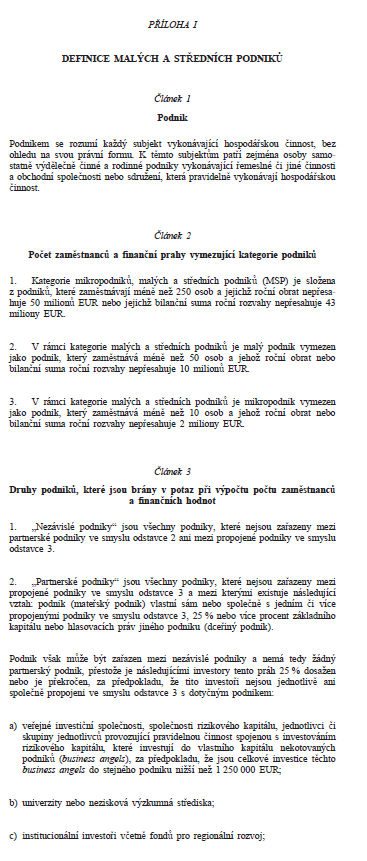 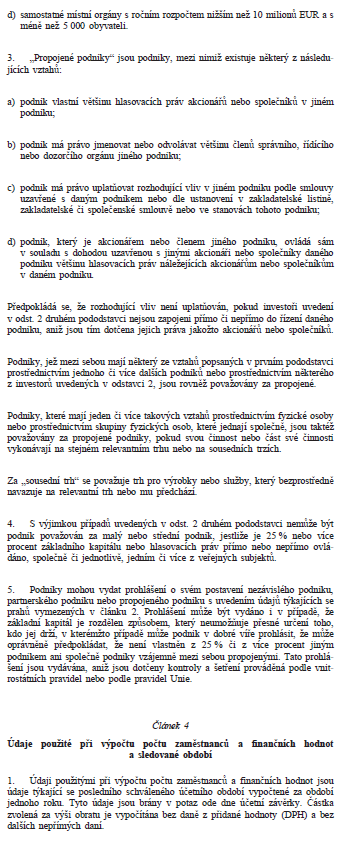 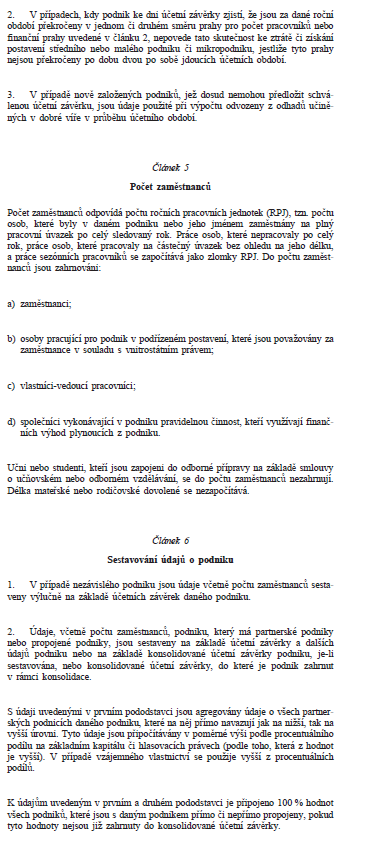 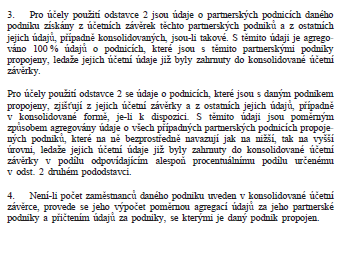 